ChecklistPlease check that:you have completed this form in FULLyou have enclosed all the required documentsThe Tribunal will not process your application if you have not done so.Please contact the Residential Property Tribunal if you have any questions about how to fill in this form or the procedures the Tribunal will use:Telephone:	0300 025 2777Email:	rpt@gov.wales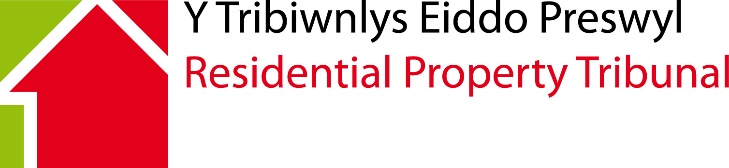 Application FormSection 51(1)-(5) of the Leasehold Reform, Housing and Urban Development Act 1993Flats and PremisesLeasehold Enfranchisement: Missing LandlordApplication to determine Lease Terms and/or Premium It is important that you read the notes below carefully before you complete this form.Please write clearly in BLACK ink and tick boxes where appropriate.This application form is also available in Welsh. Please contact the tribunal for a Welsh version of this form.This is the correct form to use if you want to ask the Leasehold Valuation Tribunal (“the Tribunal”) for a determination as to the lease terms and / or premium under section 51(1)-(5) of the Leasehold Reform, Housing and Urban Development Act 1993 (“The Act”).DocumentsYou must send the following document(s) (“required documents(s)”) with this application:the Vesting Order and any other Court Orders made in connection with the claima copy of the leaseFailure to send any required document(s) might make this application invalid.Please do not send any other documents at this time.  If and when further documents, information or evidence are needed, you will be asked to send them separately.Please send your completed application form and the required documents to:Residential Property TribunalOak HouseCleppa ParkCeltic SpringsNewportNP10 8BDNote to ApplicantsApplicants are advised that any information that they provide may be recorded in a decision document.  All decisions made by the Tribunal are open to the public.RPT welcomes correspondence and phone calls in Welsh and English. This includes submitting forms, documents and written representations to the Tribunal. Application FormSection 51(1)-(5) of the Leasehold Reform, Housing and Urban Development Act 1993Flats and PremisesLeasehold Enfranchisement: Missing LandlordApplication to determine Lease Terms and/or Premium It is important that you read the notes below carefully before you complete this form.Please write clearly in BLACK ink and tick boxes where appropriate.This application form is also available in Welsh. Please contact the tribunal for a Welsh version of this form.This is the correct form to use if you want to ask the Leasehold Valuation Tribunal (“the Tribunal”) for a determination as to the lease terms and / or premium under section 51(1)-(5) of the Leasehold Reform, Housing and Urban Development Act 1993 (“The Act”).DocumentsYou must send the following document(s) (“required documents(s)”) with this application:the Vesting Order and any other Court Orders made in connection with the claima copy of the leaseFailure to send any required document(s) might make this application invalid.Please do not send any other documents at this time.  If and when further documents, information or evidence are needed, you will be asked to send them separately.Please send your completed application form and the required documents to:Residential Property TribunalOak HouseCleppa ParkCeltic SpringsNewportNP10 8BDNote to ApplicantsApplicants are advised that any information that they provide may be recorded in a decision document.  All decisions made by the Tribunal are open to the public.RPT welcomes correspondence and phone calls in Welsh and English. This includes submitting forms, documents and written representations to the Tribunal. PROPERTY ADDRESS (including Postcode) DETAILS OF APPLICANTDETAILS OF APPLICANTDETAILS OF APPLICANTDETAILS OF APPLICANTDETAILS OF APPLICANTDETAILS OF APPLICANTDETAILS OF APPLICANTDETAILS OF APPLICANTDETAILS OF APPLICANTDETAILS OF APPLICANTDETAILS OF APPLICANTDETAILS OF APPLICANTDETAILS OF APPLICANTDETAILS OF APPLICANTDETAILS OF APPLICANTDETAILS OF APPLICANTDETAILS OF APPLICANT   Name:   Name:   Address (including postcode):   Address (including postcode):   Address (including postcode):   Address (including postcode):   Address (including postcode):   Address (including postcode):   Address for correspondence (if different):   Address for correspondence (if different):   Address for correspondence (if different):   Address for correspondence (if different):   Address for correspondence (if different):   Address for correspondence (if different):   Address for correspondence (if different):   Address for correspondence (if different):   Telephone: Day:   Telephone: Day:   Telephone: Day:Evening:Evening:Mobile:   Email address:   Email address:   Email address:   Email address:   Email address:Fax: Fax:    Representative details:   Representative details:   Representative details:   Representative details:   Representative details:#################3.LAST KNOWN DETAILS OF FREEHOLDER 3.LAST KNOWN DETAILS OF FREEHOLDER 3.LAST KNOWN DETAILS OF FREEHOLDER 3.LAST KNOWN DETAILS OF FREEHOLDER 3.LAST KNOWN DETAILS OF FREEHOLDER 3.LAST KNOWN DETAILS OF FREEHOLDER 3.LAST KNOWN DETAILS OF FREEHOLDER 3.LAST KNOWN DETAILS OF FREEHOLDER 3.LAST KNOWN DETAILS OF FREEHOLDER 3.LAST KNOWN DETAILS OF FREEHOLDER 3.LAST KNOWN DETAILS OF FREEHOLDER 3.LAST KNOWN DETAILS OF FREEHOLDER 3.LAST KNOWN DETAILS OF FREEHOLDER 3.LAST KNOWN DETAILS OF FREEHOLDER 3.LAST KNOWN DETAILS OF FREEHOLDER 3.LAST KNOWN DETAILS OF FREEHOLDER 3.LAST KNOWN DETAILS OF FREEHOLDER 3.LAST KNOWN DETAILS OF FREEHOLDER    Name:   Name:   Address (including postcode):   Address (including postcode):   Address (including postcode):   Address (including postcode):   Address (including postcode):   Address (including postcode):   Address (including postcode):   Address for correspondence (if different)   Address for correspondence (if different)   Address for correspondence (if different)   Address for correspondence (if different)   Address for correspondence (if different)   Address for correspondence (if different)   Address for correspondence (if different)   Address for correspondence (if different)   Address for correspondence (if different)   Telephone: Day:   Telephone: Day:   Telephone: Day:Evening:Evening:Mobile:   Email address (if known):   Email address (if known):   Email address (if known):   Email address (if known):   Email address (if known):   Email address (if known):Fax:   Representative details:   Representative details:   Representative details:   Representative details:   Representative details:Is the Freeholder’s interest in the property subject to a mortgage or charge  YES       NO   Is the Freeholder’s interest in the property subject to a mortgage or charge  YES       NO   Is the Freeholder’s interest in the property subject to a mortgage or charge  YES       NO   Is the Freeholder’s interest in the property subject to a mortgage or charge  YES       NO   Is the Freeholder’s interest in the property subject to a mortgage or charge  YES       NO   Is the Freeholder’s interest in the property subject to a mortgage or charge  YES       NO   Is the Freeholder’s interest in the property subject to a mortgage or charge  YES       NO   Is the Freeholder’s interest in the property subject to a mortgage or charge  YES       NO   Is the Freeholder’s interest in the property subject to a mortgage or charge  YES       NO   Is the Freeholder’s interest in the property subject to a mortgage or charge  YES       NO   Is the Freeholder’s interest in the property subject to a mortgage or charge  YES       NO   Is the Freeholder’s interest in the property subject to a mortgage or charge  YES       NO   Is the Freeholder’s interest in the property subject to a mortgage or charge  YES       NO   Is the Freeholder’s interest in the property subject to a mortgage or charge  YES       NO   Is the Freeholder’s interest in the property subject to a mortgage or charge  YES       NO   Is the Freeholder’s interest in the property subject to a mortgage or charge  YES       NO   If yes please give details in section 5If yes please give details in section 5If yes please give details in section 5If yes please give details in section 5If yes please give details in section 5If yes please give details in section 5If yes please give details in section 5If yes please give details in section 5If yes please give details in section 5If yes please give details in section 5If yes please give details in section 5If yes please give details in section 5If yes please give details in section 5If yes please give details in section 5If yes please give details in section 5If yes please give details in section 54.DETAILS OF ANY INTERMEDIATE LANDLORD4.DETAILS OF ANY INTERMEDIATE LANDLORD4.DETAILS OF ANY INTERMEDIATE LANDLORD4.DETAILS OF ANY INTERMEDIATE LANDLORD4.DETAILS OF ANY INTERMEDIATE LANDLORD4.DETAILS OF ANY INTERMEDIATE LANDLORD4.DETAILS OF ANY INTERMEDIATE LANDLORD4.DETAILS OF ANY INTERMEDIATE LANDLORD4.DETAILS OF ANY INTERMEDIATE LANDLORD4.DETAILS OF ANY INTERMEDIATE LANDLORD4.DETAILS OF ANY INTERMEDIATE LANDLORD4.DETAILS OF ANY INTERMEDIATE LANDLORD4.DETAILS OF ANY INTERMEDIATE LANDLORD4.DETAILS OF ANY INTERMEDIATE LANDLORD4.DETAILS OF ANY INTERMEDIATE LANDLORD   Name:   Name:   Address (including postcode):   Address (including postcode):   Address (including postcode):   Address (including postcode):   Address (including postcode):   Address (including postcode):   Address for correspondence (if different)   Address for correspondence (if different)   Address for correspondence (if different)   Address for correspondence (if different)   Address for correspondence (if different)   Address for correspondence (if different)   Address for correspondence (if different)   Address for correspondence (if different)   Telephone: Day:   Telephone: Day:   Telephone: Day:Evening:Evening:Mobile:   Email address (if known):   Email address (if known):   Email address (if known):   Email address (if known):   Email address (if known):Fax:   Representative details:   Representative details:   Representative details:   Representative details:   Representative details:Is the intermediate Landlord’s interest in the property subject to a                   YES       NO        Mortgage or Charge       YES       NO   YES   NO   Is the intermediate Landlord’s interest in the property subject to a                   YES       NO        Mortgage or Charge       YES       NO   YES   NO   Is the intermediate Landlord’s interest in the property subject to a                   YES       NO        Mortgage or Charge       YES       NO   YES   NO   Is the intermediate Landlord’s interest in the property subject to a                   YES       NO        Mortgage or Charge       YES       NO   YES   NO   Is the intermediate Landlord’s interest in the property subject to a                   YES       NO        Mortgage or Charge       YES       NO   YES   NO   Is the intermediate Landlord’s interest in the property subject to a                   YES       NO        Mortgage or Charge       YES       NO   YES   NO   Is the intermediate Landlord’s interest in the property subject to a                   YES       NO        Mortgage or Charge       YES       NO   YES   NO   Is the intermediate Landlord’s interest in the property subject to a                   YES       NO        Mortgage or Charge       YES       NO   YES   NO   Is the intermediate Landlord’s interest in the property subject to a                   YES       NO        Mortgage or Charge       YES       NO   YES   NO   Is the intermediate Landlord’s interest in the property subject to a                   YES       NO        Mortgage or Charge       YES       NO   YES   NO   Is the intermediate Landlord’s interest in the property subject to a                   YES       NO        Mortgage or Charge       YES       NO   YES   NO   Is the intermediate Landlord’s interest in the property subject to a                   YES       NO        Mortgage or Charge       YES       NO   YES   NO   Is the intermediate Landlord’s interest in the property subject to a                   YES       NO        Mortgage or Charge       YES       NO   YES   NO   Is the intermediate Landlord’s interest in the property subject to a                   YES       NO        Mortgage or Charge       YES       NO   YES   NO   Is the intermediate Landlord’s interest in the property subject to a                   YES       NO        Mortgage or Charge       YES       NO   YES   NO   If yes please give details in section 5If yes please give details in section 5If yes please give details in section 5If yes please give details in section 5If yes please give details in section 5If yes please give details in section 5If yes please give details in section 5If yes please give details in section 5If yes please give details in section 5If yes please give details in section 5If yes please give details in section 5If yes please give details in section 5If yes please give details in section 5If yes please give details in section 5If yes please give details in section 55.DETAILS OF MORTGAGEE OR CHARGEE  5.DETAILS OF MORTGAGEE OR CHARGEE  5.DETAILS OF MORTGAGEE OR CHARGEE  5.DETAILS OF MORTGAGEE OR CHARGEE  5.DETAILS OF MORTGAGEE OR CHARGEE  5.DETAILS OF MORTGAGEE OR CHARGEE  5.DETAILS OF MORTGAGEE OR CHARGEE  5.DETAILS OF MORTGAGEE OR CHARGEE  5.DETAILS OF MORTGAGEE OR CHARGEE  5.DETAILS OF MORTGAGEE OR CHARGEE  5.DETAILS OF MORTGAGEE OR CHARGEE  5.DETAILS OF MORTGAGEE OR CHARGEE  5.DETAILS OF MORTGAGEE OR CHARGEE  5.DETAILS OF MORTGAGEE OR CHARGEE  5.DETAILS OF MORTGAGEE OR CHARGEE  5.DETAILS OF MORTGAGEE OR CHARGEE     Name:   Name:   Address (including postcode):   Address (including postcode):   Address (including postcode):   Address (including postcode):   Address (including postcode):   Address (including postcode):   Address (including postcode):   Address for correspondence (if different)   Address for correspondence (if different)   Address for correspondence (if different)   Address for correspondence (if different)   Address for correspondence (if different)   Address for correspondence (if different)   Address for correspondence (if different)   Address for correspondence (if different)   Address for correspondence (if different)   Telephone: Day:   Telephone: Day:   Telephone: Day:Evening:Evening:Mobile:   Email address (if known):   Email address (if known):   Email address (if known):   Email address (if known):   Email address (if known):   Email address (if known):Fax:   Representative details:   Representative details:   Representative details:   Representative details:   Representative details:CAN WE DEAL WITH YOUR APPLICATION WITHOUT A HEARING?CAN WE DEAL WITH YOUR APPLICATION WITHOUT A HEARING?CAN WE DEAL WITH YOUR APPLICATION WITHOUT A HEARING?CAN WE DEAL WITH YOUR APPLICATION WITHOUT A HEARING?CAN WE DEAL WITH YOUR APPLICATION WITHOUT A HEARING?CAN WE DEAL WITH YOUR APPLICATION WITHOUT A HEARING?CAN WE DEAL WITH YOUR APPLICATION WITHOUT A HEARING?Is it possible for your application to be dealt with entirely on the basis of written representations (“paper determination”) but only if:the Tribunal thinks it is appropriateall parties agreeEven if you agree to a paper determinationthe Tribunal may decide that an oral hearing is necessaryyou or any other party may still ask for an oral hearing at any time before the determination is madeIs it possible for your application to be dealt with entirely on the basis of written representations (“paper determination”) but only if:the Tribunal thinks it is appropriateall parties agreeEven if you agree to a paper determinationthe Tribunal may decide that an oral hearing is necessaryyou or any other party may still ask for an oral hearing at any time before the determination is madeIs it possible for your application to be dealt with entirely on the basis of written representations (“paper determination”) but only if:the Tribunal thinks it is appropriateall parties agreeEven if you agree to a paper determinationthe Tribunal may decide that an oral hearing is necessaryyou or any other party may still ask for an oral hearing at any time before the determination is madeIs it possible for your application to be dealt with entirely on the basis of written representations (“paper determination”) but only if:the Tribunal thinks it is appropriateall parties agreeEven if you agree to a paper determinationthe Tribunal may decide that an oral hearing is necessaryyou or any other party may still ask for an oral hearing at any time before the determination is madeIs it possible for your application to be dealt with entirely on the basis of written representations (“paper determination”) but only if:the Tribunal thinks it is appropriateall parties agreeEven if you agree to a paper determinationthe Tribunal may decide that an oral hearing is necessaryyou or any other party may still ask for an oral hearing at any time before the determination is madeIs it possible for your application to be dealt with entirely on the basis of written representations (“paper determination”) but only if:the Tribunal thinks it is appropriateall parties agreeEven if you agree to a paper determinationthe Tribunal may decide that an oral hearing is necessaryyou or any other party may still ask for an oral hearing at any time before the determination is madeIs it possible for your application to be dealt with entirely on the basis of written representations (“paper determination”) but only if:the Tribunal thinks it is appropriateall parties agreeEven if you agree to a paper determinationthe Tribunal may decide that an oral hearing is necessaryyou or any other party may still ask for an oral hearing at any time before the determination is madeDo you agree to this application being determined without an oral hearing          YES        NO   Please ensure that you complete this form in full on the assumption that there will be an oral hearing.  Do you agree to this application being determined without an oral hearing          YES        NO   Please ensure that you complete this form in full on the assumption that there will be an oral hearing.  Do you agree to this application being determined without an oral hearing          YES        NO   Please ensure that you complete this form in full on the assumption that there will be an oral hearing.  Do you agree to this application being determined without an oral hearing          YES        NO   Please ensure that you complete this form in full on the assumption that there will be an oral hearing.  Do you agree to this application being determined without an oral hearing          YES        NO   Please ensure that you complete this form in full on the assumption that there will be an oral hearing.  Do you agree to this application being determined without an oral hearing          YES        NO   Please ensure that you complete this form in full on the assumption that there will be an oral hearing.  Do you agree to this application being determined without an oral hearing          YES        NO   Please ensure that you complete this form in full on the assumption that there will be an oral hearing.  AVAILABILITYAVAILABILITYAVAILABILITYAVAILABILITYAVAILABILITYAVAILABILITYAVAILABILITYIf there are any dates or days we must avoid during the next three months (either for your convenience or the convenience of any witness or expert you may wish to call) please list them here.If there are any dates or days we must avoid during the next three months (either for your convenience or the convenience of any witness or expert you may wish to call) please list them here.If there are any dates or days we must avoid during the next three months (either for your convenience or the convenience of any witness or expert you may wish to call) please list them here.If there are any dates or days we must avoid during the next three months (either for your convenience or the convenience of any witness or expert you may wish to call) please list them here.If there are any dates or days we must avoid during the next three months (either for your convenience or the convenience of any witness or expert you may wish to call) please list them here.If there are any dates or days we must avoid during the next three months (either for your convenience or the convenience of any witness or expert you may wish to call) please list them here.If there are any dates or days we must avoid during the next three months (either for your convenience or the convenience of any witness or expert you may wish to call) please list them here.Dates on which you will NOT be available: Dates on which you will NOT be available: Dates on which you will NOT be available: Dates on which you will NOT be available: VENUE REQUIREMENTSVENUE REQUIREMENTSVENUE REQUIREMENTSVENUE REQUIREMENTSVENUE REQUIREMENTSVENUE REQUIREMENTSVENUE REQUIREMENTSVENUE REQUIREMENTSPlease provide details of any special requirements you or anyone who will be coming with you may have (e.g. wheelchair access, presence of an interpreter).  It will assist the Tribunal in making the arrangements if it has been made aware of your needs.Please provide details of any special requirements you or anyone who will be coming with you may have (e.g. wheelchair access, presence of an interpreter).  It will assist the Tribunal in making the arrangements if it has been made aware of your needs.Please provide details of any special requirements you or anyone who will be coming with you may have (e.g. wheelchair access, presence of an interpreter).  It will assist the Tribunal in making the arrangements if it has been made aware of your needs.Please provide details of any special requirements you or anyone who will be coming with you may have (e.g. wheelchair access, presence of an interpreter).  It will assist the Tribunal in making the arrangements if it has been made aware of your needs.Please provide details of any special requirements you or anyone who will be coming with you may have (e.g. wheelchair access, presence of an interpreter).  It will assist the Tribunal in making the arrangements if it has been made aware of your needs.Please provide details of any special requirements you or anyone who will be coming with you may have (e.g. wheelchair access, presence of an interpreter).  It will assist the Tribunal in making the arrangements if it has been made aware of your needs.Please provide details of any special requirements you or anyone who will be coming with you may have (e.g. wheelchair access, presence of an interpreter).  It will assist the Tribunal in making the arrangements if it has been made aware of your needs.Please provide details of any special requirements you or anyone who will be coming with you may have (e.g. wheelchair access, presence of an interpreter).  It will assist the Tribunal in making the arrangements if it has been made aware of your needs.STATEMENT OF TRUTHSTATEMENT OF TRUTHSTATEMENT OF TRUTHSTATEMENT OF TRUTHSTATEMENT OF TRUTHSTATEMENT OF TRUTHSTATEMENT OF TRUTHSTATEMENT OF TRUTHI believe that the facts stated in this application are true.I believe that the facts stated in this application are true.I believe that the facts stated in this application are true.I believe that the facts stated in this application are true.I believe that the facts stated in this application are true.I believe that the facts stated in this application are true.I believe that the facts stated in this application are true.I believe that the facts stated in this application are true.Signed:Signed:Signed:Signed:Signed:Signed:Signed:Name (IN CAPITALS)Name (IN CAPITALS)Name (IN CAPITALS)Name (IN CAPITALS)Name (IN CAPITALS)Name (IN CAPITALS)Name (IN CAPITALS)Capacity (if appropriate) (eg Director, Company Secretary) Capacity (if appropriate) (eg Director, Company Secretary) Capacity (if appropriate) (eg Director, Company Secretary) Capacity (if appropriate) (eg Director, Company Secretary) Capacity (if appropriate) (eg Director, Company Secretary) Capacity (if appropriate) (eg Director, Company Secretary) Capacity (if appropriate) (eg Director, Company Secretary) DateDateDateDateDateDateDate